Интегрированный урок на тему "Информационная картина мира". 7-й классДемина Елена Максимовна, Учитель математикиСтулина Галина Александровна, учитель информатики и ИКТРазделы: Преподавание математики, Преподавание физики, Преподавание информатикиТип урока: обобщения и систематизация знаний.Цели урока:повторение учебного материала по темам: определение степень числа с натуральным и целым показателем и их свойства; плотность вещества; электронные таблицы;формировать у учащихся убеждение в связности предметов школьного цикла и целостности окружающего мира;повышать кругозор учащихся и развивать познавательный интерес сразу к нескольким учебным дисциплинам;применять современное программное обеспечение к решению задач из различных дисциплин;формировать у школьников мышление, направленное на выбор оптимального решения.Оборудование: интерактивная доска.Ход урокаУчитель информатики: Здравствуйте, ребята. Тема нашего урока «Информационная картина мира». Вспомните, пожалуйста, что такое информация? Верно – это сведения об окружающем нас мире. И этот, окружающий нас мир, бесконечно многообразен. Сейчас я попрошу очень внимательно посмотреть видеоролик.Показ презентации. Приложение 1.Посмотрели? Хорошо. Сегодняшний урок проводят три учителя: учитель математики, учитель физики и учитель информатики.Как вы думаете: какую проблему мы сегодня с вами будем решать?Верно – измерить, соотнести, сопоставить, представить для себя объекты не только видимого, но и невидимого нам мира.Что мы будем для этого использовать? Верно – знания, полученные на уроках математики, физики и информатики.Учитель математики, опираясь на шкалу масс различных физических объектов окружающего мира фронтально работая с классом, задаёт вопросы:что означают, например числа 12; 5; -3; -18;что является основанием степени;что является показателем степени;определение степени с натуральным показателем;определение степени с целым показателем.Слайд 2. Шкала масс различных тел.На нескольких примерах в устной работе учитель более подробно отрабатывает определение степени с целым показателем.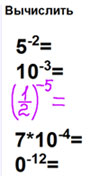 Учитель физики: Вы сейчас видели, что нас окружает мир, состоящий из очень больших и очень малых тел, размеры которых не всегда можно измерить, и для оценки, например, масс небесных тел можно использовать их плотности.Ребята, давайте вспомним:определение плотности вещества;в каких единицах измеряется плотность;как перевести из кг/м3 в гр/см3;что такое 1 л? 1м3 => см3? 1 кг => гр?Учащимся предлагается выполнить небольшие самостоятельные работы по двум вариантам.Слайд 4. Задания для самостоятельной работы.Слайд 3. Оценка средней плотности.Учитель математики приступает к анализу исходных данных для решения задачи нахождения плотности планеты Земля, вспоминает следующий материал (устный фронтальный опрос):правила округления чисел (радиус Земли, массу Земли);свойства степеней: примеры на интерактивной доске, учащиеся самостоятельно выполняют примеры с последующей проверкой по заранее подготовленным ответам (шторка).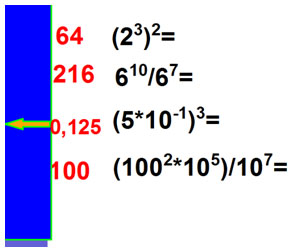 Примеры с последующей проверкой по заранее подготовленным ответам (шторка).Расчёт плотности Земли производит ученик у доски, комментируя используемые свойства степеней.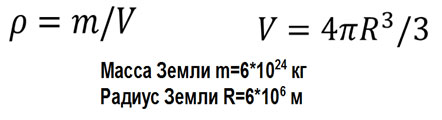 Учитель информатики: Ребята, как вы думаете, можно ли представить массу очень большего или очень маленького тела? И как поступить, если таких тел много?Учащиеся: Да, массу можно рассчитать, если ввести формулу для расчета массы в ячейку электронной таблицы, а затем, подставляя данные для физических тел, можно очень быстро посчитать массы очень маленьких и очень больших физических тел.Учитель информатики активизирует знания учащихся по теме «Электронные таблицы», задает вопросы:Что такое электронная таблица?Что является основным элементом электронной таблицы?Какие данные можно внести в ячейку электронной таблицы?Назовите основное свойство электронной таблицы.С какого знака начинается запись формулы в электронной таблице?Учитель информатики: Ребята, как будет записана формула для расчета массы физического телаm = ρ*(4/3)*π*R3в ячейке электронной таблицы? Для упрощения расчетов берем ρ - средняя плотность тела - равной 7.Учащиеся на доске записывают вид формулы в ячейке электронной таблицы:=(7*4*3,14*R*R*R)/3Учащиеся на компьютерах в электронной таблице EXCEL вычисляют массы небесных тел: Венеры, Марса, Меркурия, Луны, Земли, астероида Виктория. Заготовки для расчета в приложении 2:Итог урокаУчитель информатики: Мы живем в мире, который состоит из огромного количества объектов, различных по своим размерам, строению, назначению и т.д. Весь окружающий нас мир делится на три большие группы: мегамир, макромир, микромир. Давайте определим, какие физические тела к какому миру относятся?На интерактивной доске схема, используется инструмент шторка. При правильном ответе учащихся при открытии шторки получаем совпадение цветов.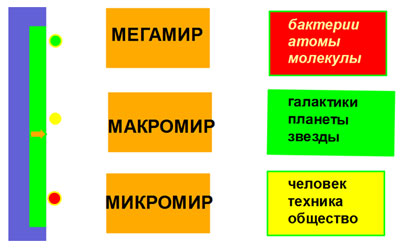 Информационная картина мира.Вопросы учащимся для рефлексии:Какие математические знания вам сегодня пригодились на уроке?Понравился вам урок?Что вас удивило?Какую бы оценку вы себе поставили?Что осталось неясного и непонятного после урока?Что бы вы еще захотите узнать после сегодняшнего урока?Приложение 2ОбъектРадиус в кмМассаВенера6050Марс3380Меркурий2440Луна1730Астероид Виктория90Земля6 371